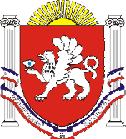 РЕСПУБЛИКА    КРЫМРАЗДОЛЬНЕНСКИЙ РАЙОНБЕРЕЗОВСКИЙ СЕЛЬСКИЙ СОВЕТ 76 (внеочередное) заседание 1 созываРЕШЕНИЕ 24.12.2018 года                                           с. Березовка                                      № 631  Об утверждении графика приема граждан депутатами Березовского сельского совета Раздольненского района на 2019 годВо исполнение Устава муниципального образования Березовского сельского поселения Раздольненского района Республики Крым района, Березовский  сельский совет   Р Е Ш И Л:1. Утвердить график приема граждан депутатами Березовского сельского совета Раздольненского района на 2019 год (прилагается).2. Обнародовать данное решение путем размещения на информационном стенде Березовского сельского поселения, расположенном по адресу: с. Березовка, ул. Гагарина, 52 и на официальном сайте Администрации Березовского сельского поселения Раздольненского района Республики Крым (http:// berezovkassovet.ru).3. Настоящее решение вступает в силу с момента его принятия.Председатель сельского совета-Глава Администрации Березовскогосельского поселения                                      				  А.Б.Назар    Графикприема граждан депутатами Березовского  сельского совета Раздольненского района на  2019 год.Приложение к решению  76 (внеочередного) заседания  Березовского  сельского  совета 1 созываот 24.12.2018г.  № 631№  п/пФИО депутатаДата, время приемаДата, время приемаДата, время приемаДата, время приемаДата, время приемаДата, время приемаДата, время приемаДата, время приемаДата, время приемаДата, время приемаДата, время приемаДата, время приемаДата, время приемаМесто приема№  п/пФИО депутатавремяянварьфевральмартапрельмайиюньиюльавгустсентябрьоктябрьноябрьдекабрьМесто приема1Глущенко Светлана Николаевна с 12-00 до 13-00111152414123413Здание Администрации Березовского сельского поселения2Запорожченко Сергей Владимирович с 12-00 до 13-001887121324292323252220Здание Администрации Березовского сельского поселения3Зацаренко Валентина Владимировна с 12-00 до 13-002515121931282420631296Здание Администрации Березовского сельского поселения4Карлюк Александр Викторович с 14-00 до 17-0031221826177315412627Здание Администрации Березовского сельского поселения5Литвиненко Сергей Алексеевичс 12-00 до 13-0019202515233113019111530Здание Администрации Березовского сельского поселения6Мамчур Ксения Вениаминовна с 12-00 до 13-0023132230291915131318813Здание сельского клуба с. Нива 7Нигай Елена Владимировна с 12-00 до 13-0026222816119272725131Здание Администрации Березовского сельского поселения8Назар Андрей Богданович с 14-00 до 17-00ежедневно в рабочие дниежедневно в рабочие дниежедневно в рабочие дниежедневно в рабочие дниежедневно в рабочие дниежедневно в рабочие дниежедневно в рабочие дниежедневно в рабочие дниежедневно в рабочие дниежедневно в рабочие дниежедневно в рабочие дниежедневно в рабочие дниЗдание Администрации Березовского сельского поселения9Петров Андрей Александрович с 12-00 до 13-00162762422510162071818Здание сельского клуба с. Нива 